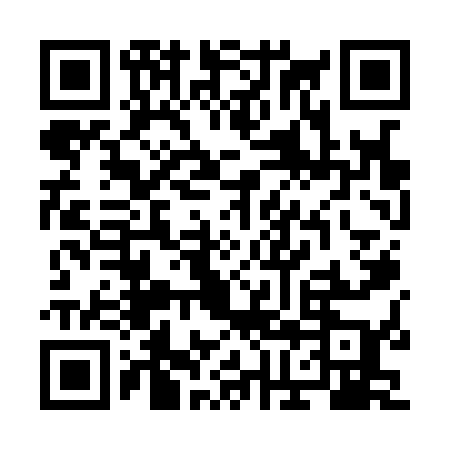 Ramadan times for Suuresoodi, EstoniaMon 11 Mar 2024 - Wed 10 Apr 2024High Latitude Method: Angle Based RulePrayer Calculation Method: Muslim World LeagueAsar Calculation Method: HanafiPrayer times provided by https://www.salahtimes.comDateDayFajrSuhurSunriseDhuhrAsrIftarMaghribIsha11Mon4:264:266:4112:244:036:096:098:1512Tue4:234:236:3812:244:056:116:118:1813Wed4:204:206:3512:244:076:136:138:2014Thu4:174:176:3212:234:096:166:168:2315Fri4:134:136:2912:234:116:186:188:2616Sat4:104:106:2712:234:136:206:208:2817Sun4:074:076:2412:224:156:226:228:3118Mon4:034:036:2112:224:166:256:258:3419Tue4:004:006:1812:224:186:276:278:3720Wed3:563:566:1512:224:206:296:298:3921Thu3:533:536:1212:214:226:326:328:4222Fri3:493:496:0912:214:246:346:348:4523Sat3:463:466:0612:214:256:366:368:4824Sun3:423:426:0412:204:276:386:388:5125Mon3:383:386:0112:204:296:416:418:5426Tue3:353:355:5812:204:316:436:438:5727Wed3:313:315:5512:194:336:456:459:0028Thu3:273:275:5212:194:346:486:489:0329Fri3:233:235:4912:194:366:506:509:0730Sat3:193:195:4612:194:386:526:529:1031Sun4:154:156:431:185:397:547:5410:131Mon4:114:116:411:185:417:577:5710:162Tue4:074:076:381:185:437:597:5910:203Wed4:034:036:351:175:448:018:0110:234Thu3:583:586:321:175:468:038:0310:275Fri3:543:546:291:175:488:068:0610:306Sat3:503:506:261:175:498:088:0810:347Sun3:453:456:231:165:518:108:1010:388Mon3:403:406:211:165:538:138:1310:429Tue3:363:366:181:165:548:158:1510:4610Wed3:313:316:151:155:568:178:1710:50